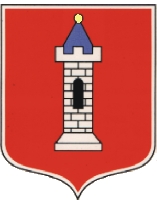 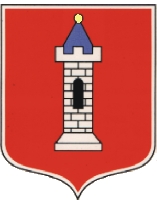 BURMISTRZ WIELUNIA98-300 Wieluń, pl. Kazimierza Wielkiego 1tel. (+48) 43 8860228, fax. (+48) 43 8860260, ePUAP: /um_wielun/skrytkawww.wielun.pl, e-mail: sekretariat@um.wielun.pl		                       				        Wieluń, dnia  20.10.2022 r.Nr sprawy ZP.271.2.33.2022																	- Wykonawcy -
Dotyczy: postępowania o udzielenie zamówienia publicznego opublikowanego 
w dniu 28.09.2022 r. w Dzienniku Urzędowym Unii Europejskiej  pod nr 2022/S 
187-528092 przetargu nieograniczonego na zadanie pn.: „Budowa hali sportowej przy Szkole Podstawowej nr 5 w Wieluniu”Zamawiający Gmina  Wieluń działając na podstawie art. 137 ust. 1 ustawy z dnia 11 września 2019 r. Prawo zamówień publicznych (Dz. U. z 2022 r. poz. 1710 ze zm.) wprowadza zmianę do treści Specyfikacji warunków zamówienia w zakresie zapisów dotyczących terminów zgodnie z poniższym:1. ROZDZIAŁ 21 ust. 21.2. SWZDotychczasowy zapis:Wykonawca pozostaje związany ofertą przez okres 90 dni, tj. do dnia 30.01.2023 r.Otrzymuje brzmienie Wykonawca pozostaje związany ofertą przez okres 90 dni, tj. do dnia 07.02.2023 r.2. ROZDZIAŁ 23 ust. 23.1. pkt 2 SWZDotychczasowy zapis:Ofertę należy złożyć do dnia 2.11.2022 r. do godz. 13:00.Otrzymuje brzmienie Ofertę należy złożyć do dnia 10.11.2022 r. do godz. 13:00.3. ROZDZIAŁ 25 ust. 25.1. SWZ Dotychczasowy zapis:Zamawiający wyznacza termin otwarcia ofert na dzień 2.11.2022 r. godz. 13.30. Otwarcie złożonych ofert nastąpi poprzez użycie mechanizmu do odszyfrowania ofert dostępnego po zalogowaniu w zakładce Deszyfrowanie na miniPortalu i następuje poprzez wskazanie pliku do odszyfrowania.Otrzymuje brzmienie Zamawiający wyznacza termin otwarcia ofert na dzień 10.11.2022 r. godz. 13.30. Otwarcie złożonych ofert nastąpi poprzez użycie mechanizmu do odszyfrowania ofert dostępnego po zalogowaniu w zakładce Deszyfrowanie na miniPortalu i następuje poprzez wskazanie pliku do odszyfrowania.4. ROZDZIAŁ 32 ust. 32.1. SWZDotychczasowy zapis:Zamawiający wymaga wniesienia wadium do dnia 2.11.2022 r. do godz. 13:00 w wysokości: 222 730,00 zł (słownie: dwieście dwadzieścia dwa tysiące siedemset trzydzieści złotych 00/100).Otrzymuje brzmienie Zamawiający wymaga wniesienia wadium do dnia 10.11.2022 r. do godz. 13:00 w wysokości: 222 730,00 zł (słownie: dwieście dwadzieścia dwa tysiące siedemset trzydzieści złotych 00/100)..                                                                          BURMISTRZ WIELUNIAPaweł Okrasa                                                                ............................................................ 							     (imię i nazwisko)			 	 					podpis przedstawiciela Zamawiającego